На виконання спільного наказу служби в справах дітей Закарпатської обласної державної адміністрації та Головного управління Національної поліції в Закарпатській області від 21.02.2022 року № 11/407 “Про проведення профілактичних рейдів до кінця квітня 2022 року”, з метою виявлення  бездоглядних дітей” 18.04.2022 року службою у справах дітей спільно з інспектором ювенальної превенції відділення поліції № 1 Ужгородського РУП в Закарпатській області проведено рейд – відпрацювання з метою виявлення даної категорії осіб.В ході проведення рейду-відпрацювання з 4 батьками, в яких виховується 7 дітей проведено роз’яснювальну роботу щодо забезпечення ними належного виховання та умов проживання дітей. За підсумками проведення рейду – відпрацювання  службою у справах дітей скеровано матеріали до відділення поліції № 1 Ужгородського РУП в Закарпатській області  про притягнення до адміністративної відповідальності за ст. 184 КпАП на одну дорослу особу.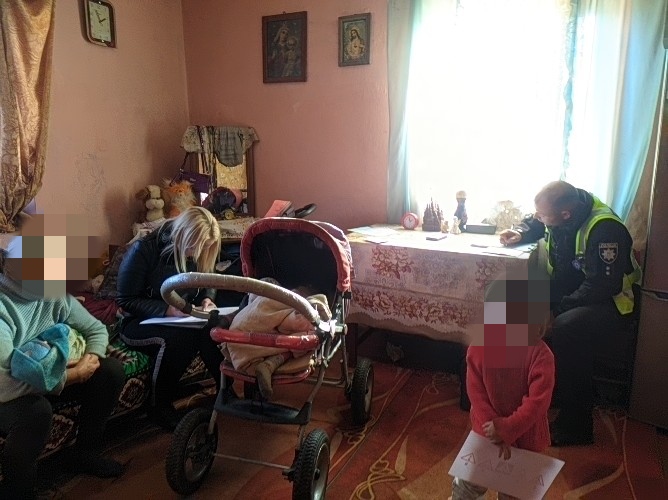 